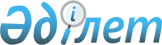 Солтүстік Қазақстан облысы Аққайың ауданы мәслихатының 2022 жылғы 30 желтоқсандағы № 25-3 "2023-2025 жылдарға арналған Аққайың ауданының Власовка ауылдық округінің бюджетін бекіту туралы" шешіміне өзгерістер енгізу туралыСолтүстік Қазақстан облысы Аққайың ауданы мәслихатының 2023 жылғы 28 сәуірдегі № 3-3 шешімі
      Солтүстік Қазақстан облысы Аққайың ауданының мәслихаты ШЕШТІ:
      1. Солтүстік Қазақстан облысы Аққайың ауданы мәслихатының "2023-2025 жылдарға арналған Аққайың ауданының Власовка ауылдық округінің бюджетін бекіту туралы" 2022 жылғы 30 желтоқсандағы № 25-3 шешіміне келесі өзгерістер енгізілсін:
      1-тармақ жаңа редакцияда жазылсын:
       "1. 2023-2025 жылдарға арналған Аққайың ауданының Власовка ауылдық округінің бюджеті осы шешімге тиісінше 1, 2 және 3-қосымшаларға сәйкес, оның ішінде 2023 жылға мынадай көлемдерде бекітілсін:
      1) кірістер – 49837 мың теңге:
      салықтық түсімдер –2984 мың теңге;
      салықтық емес түсімдер – 478 мың теңге;
      негізгі капиталды сатудан түсетін түсімдер - 0 мың теңге;
      трансферттер түсімі – 46375 мың теңге;
      2) шығындар – 53811,6 мың теңге;
      3) таза бюджеттік кредиттеу - 0 мың теңге:
      бюджеттік кредиттер - 0 мың теңге;
      бюджеттік кредиттерді өтеу - 0 мың теңге;
      4) қаржы активтерімен операциялар бойынша сальдо - 0 мың теңге:
      қаржы активтерін сатып алу - 0 мың теңге;
      мемлекеттің қаржы активтерін сатудан түсетін түсімдер - 0 мың теңге;
      5) бюджет тапшылығы (профициті) - -3974,6 мың теңге;
      5-1)бюджеттің мұнайға қатысты емес тапшылығы (профициті ) - 0 мың теңге;
      6) бюджет тапшылығын қаржыландыру (профицитін пайдалану) – 3974,6 мың теңге:
      қарыздар түсімі - 0 мың теңге;
      қарыздарды өтеу - 0 мың теңге;
      бюджет қаражатының пайдаланылатын қалдықтары – 3974,6 мың теңге.";
      көрсетілген шешімнің 1-қосымшасы осы шешімнің қосымшасына сәйкес жаңа редакцияда жазылсын.
      2. Осы шешім 2023 жылғы 1 қаңтардан бастап қолданысқа енгізіледі. 2023 жылға арналған Аққайың ауданының Власовка ауылдық округінің бюджеті
					© 2012. Қазақстан Республикасы Әділет министрлігінің «Қазақстан Республикасының Заңнама және құқықтық ақпарат институты» ШЖҚ РМК
				
      Солтүстік Қазақстан облысы Аққайың ауданы мәслихатының төрағасы 

________ Е. Жәкенов
Солтүстік Қазақстан облысыАққайың аудандық мәслихатының2023 жылғы 28 сәуірдегі№ 3-3 шешімінеқосымшаСолтүстік Қазақстан облысыАққайың аудандық мәслихатының2022 жылғы 30 желтоқсандағы№ 25-3 шешіміне1- қосымша
Санаты
Сыныбы
Сыныбы
Кіші сыныбы
Атауы
Сомасы,
мың теңге
1) Кірістер
49837
1
Салықтық түсімдер
2984
01
01
Табыс салығы
27
2
Жеке табыс салығы
27
04
04
Меншікке салынатын салықтар
2948
1
Мүлікке салынатын салықтар
288
3
Жер салығы
41
4
Көлік құралдарына салынатын салық
2619
05
05
Тауарларға, жұмыстарға және көрсетілетін қызметтерге салынатын iшкi салықтар
9
3
Табиғи және басқа да ресурстарды пайдаланғаны үшiн түсетiн түсiмдер
9
2
Салықтық емес түсімдер
478
01
01
Мемлекет меншіктен түсетін түсімдер
478
5
Мемлекеттік меншігіндегі мүлікті жалға беруден түсетін кірістер
478
3
Негізгі капиталды сатудан түсетін түсімдер
0
4
Трансферттердің түсімідері
46375
02
02
Мемлекеттiк басқарудың жоғары тұрған органдарынан түсетiн трансферттер
46375
3
Аудандардың (облыстық маңызы бар қаланың) бюджетінен трансферттер
46375
Функцио-налдық топ
Кіші функция
Бюджеттік бағдар-ламаның әкімшісі
Бағдар-лама
Атауы
Сомасы,
мың теңге
2) Шығындар
53811,6
01
Жалпы сипаттағы мемлекеттік қызметтер
32298
1
Мемлекеттiк басқарудың жалпы функцияларын орындайтын өкiлдi, атқарушы және басқа органдар
32298
124
Аудандық маңызы бар қала, ауыл, кент, ауылдық округ әкімінің аппараты
32298
001
Аудандық маңызы бар қала, ауыл, кент, ауылдық округ әкімінің қызметін қамтамасыз ету жөніндегі қызметтер
31065
022
Мемлекеттік органның күрделі шығыстары
1233
07
Тұрғын-үй коммуналдық шаруашылық
3740,1
3
Елді мекендерді абаттандыру
3740,1
124
Аудандық маңызы бар қала, ауыл, кент, ауылдық округ әкімінің аппараты
3740,1
008
Елді мекендердегі көшелерді жарықтандыру
3185,1
009
Елді мекендердің санитариясын қамтамасыз ету
225
011
Елді мекендерді абаттандыру мен көгалдандыру
330
08
Мәдениет, спорт, туризм және ақпараттық кеңістiк
17472
1
Мәдениет саласындағы қызмет
17472
124
Аудандық маңызы бар қала, ауыл, кент, ауылдық округ әкімінің аппараты
17472
006
Жергілікті деңгейде мәдени-демалыс жұмыстарын қолдау
17472
12
Көлiк және коммуникация
300
1
Автомобиль көлігі
300
124
Аудандық маңызы бар қала, ауыл, кент, ауылдық округ әкімінің аппараты
300
013
Аудандық маңызы бар қалаларда, ауылдарда, кенттерде, ауылдық округтерде автомобиль жолдарының жұмыс істеуін қамтамасыз ету
300
15
Трансферттер
1,5
1
Трансферттер
1,5
124
Аудандық маңызы бар қала, ауыл, кент, ауылдық округ әкімінің аппараты
1,5
044
Қазақстан Республикасының Ұлттық корынанберілетін нысаналы трансферт есебінен республикалық бюджеттен бөлінген пайдаланылмаған (толық пайдаланылмаған) нысаналы трансферттерді қайтару
1
048
Пайдаланылмаған (толық пайдаланылмаған) нысаналы трансферттерді қайтару
0,5
3) Таза бюджеттік кредиттеу
0
Бюджеттік кредиттер
0
Бюджеттік кредиттерді өтеу
0
4) Қаржы активтерімен операциялар бойынша сальдо
0
Қаржы активтерін сатып алу
0
Мемлекеттің қаржы активтерін сатудан түсетін түсімдер
0
5) Бюджет тапшылығы (профициті)
-3974,6
5-1) Бюджеттің мұнайға қатысты емес тапшылығы (профициті)
0
6) Бюджет тапшылығын қаржыландыру (профицитін пайдалану)
3974,6
Қарыздар түсімі
0
Қарыздарды өтеу
0
Санаты
Сыныбы
Сыныбы
Кіші сыныбы
Атауы
Сомасы,
мың теңге
8
Бюджет қаражатының пайдаланылатын қалдықтары
3974,6
01
01
Бюджет қаражаты қалдықтары
3974,6
1
Бюджет қаражатының бос қалдықтары
3974,6